ÇANAKKALE ONSEKİZ MART ÜNİVERSİTESİ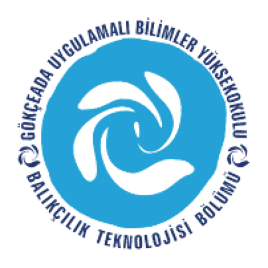 GÖKÇEADA UYGULAMALI BİLİMLER YÜKSEKOKULUBALIKÇILIK TEKNOLOJİSİ BÖLÜMÜ LİSANS PROGRAMI2017-2018 BAHAR DÖNEMİ  BİRİNCİ  SINIF  ARA SINAV PROGRAMI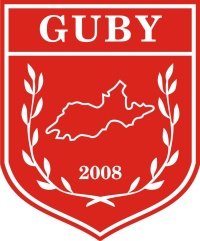 DERSTARİHSAATYERGÖZETMENDeniz Biyolojisi(Öğr.Gör. M. İdil ÖZ)11.4.18ÇARŞAMBA14:00DERSLİK 2  –Balık Morfolojisi ve Anatomisi(Doç.Dr. Hakan AYYILDIZ)12.4.18PERŞEMBE13:00DERSLİK 2–Su Omurgasızları(Öğr.Gör. M. İdil ÖZ)16.4.18PAZARTESİ14:00DERSLİK 2–Atatürk İlke ve İnkılapları Tarihi 2(Öğr.Gör. Gizem Erda ERDEN)17.4.18SALI11:00DERSLİK 2 –Türk Dili 2(Öğr.Gör. Yadigar ERCAN SAYDAM)18.4.18ÇARŞAMBA10:00DERSLİK 2 –Ekoloji(Doç.Dr. Hakan AYYILDIZ)18.4.18ÇARŞAMBA13:00DERSLİK 2–Yabancı Dil 2(Öğr.Gör. Diba ŞENTÜRK)19.4.18PERŞEMBE15:00DERSLİK 2 –